Антропова О. В.
Теория и практика сестринского дела. Курс лекций:
Учебное пособие. 1-е изд.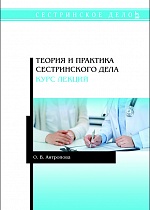 ISBN 978-5-8114-4216-4Издательство «Лань», 2020
Тираж 100 экз.
Формат 12,820 см
Переплет: мягкий
Страниц 84Цена: 280,50 руб.Сборник лекций для студентов и преподавателей медицинских колледжей предназначен для лучшего усвоения изучаемого материала по профессиональному модулю «Выполнение работ по профессии младшая медицинская сестра по уходу за больными» МДК 04.01/05.01/07.01 «Теория и практика сестринского дела» и рациональной организации времени студентов на теоретическом занятии.ВведениеЗа последние годы сестринское дело в мире и в России претерпело большие изменения. Бурное развитие гуманистических теорий, психологии и других наук оказали существенное влияние на развитие теории и практики сестринского дела.Целью изучения МДК 01.04/05/07 «Теория и практика сестринского дела» является формирование компетентности студентов, целостного представления и понимания эволюции теоретических подходов к сестринскому делу в мире, их влияния на статус профессии медсестры, ее образование, практическую деятельность и научные исследования.В задачи изучения МДК 01.04/05/07 «Теория и практика сестринского дела» входит:	показать основные причины и общие закономерности возникновения и развития теоретических и практических подходов к сестринскому делу в мире;	показать влияние различных факторов на развитие теоретических подходов к сестринскому делу и совершенствованию профессиональной сестринской деятельности;	ознакомить студентов с примерами теорий сестринского дела, получивших наиболее широкое международное признание и распространение;	сформировать у студентов целостное представление о методологии сестринского процесса, раскрыть содержание научных подходов к формированию понятий и терминологического аппарата сестринского дела;	обеспечить системное усвоение студентами теоретических основ сестринского дела как исходного базиса для формирования и развития профессиональной сестринской практики;	ознакомить студентов с основными задачами и направлениями развития сестринского дела в России;	воспитывать в студентах высокие моральные качества: любовь к своей профессии, верность долгу, чувства милосердия, гуманизма и патриотизма;	расширить общий научный и культурный кругозор студентов.Сборник лекций предназначен для реализации требований профессиональной образовательной программы по МДК 01.04/05/07 «Теория и практика сестринского дела» в соответствии с ФГОС по специальностям СПО: 34.02.01 «Сестринское дело», 31.02.02 «Акушерское дело», 31.02.01 «Лечебное дело» в части освоения основного вида профессиональной деятельности: выполнение работ по профессии младшая медицинская сестра по уходу за больными.Антропова О. В.
Теория и практика сестринского дела. Курс лекций:
Учебное пособие. 1-е изд.ОглавлениеВведение .......... 5Тема 1. История сестринского дела .......... 7Тема 2. Философия сестринского дела .......... 11Тема 3. Общение в сестринском деле .......... 16Тема 4. Обучение в сестринском деле .......... 21Тема 5. Иерархия потребностей человека по А. Маслоу. Модели сестринского дела .......... 27Тема 6. Сестринский процесс. Документация к сестринскому процессу .......... 40Тема 7. Потребность пациента в нормальном дыхании. Потребность пациента в адекватном питании и питье .......... 46Тема 8. Потребность пациента в физиологических отправлениях. Потребность пациента в движении .......... 53Тема 9. Потребности пациента во сне, одежде (надевании, раздевании, выборе), осуществлении личной гигиены .......... 59Тема 10. Потребности пациента в поддержании нормальной температуры тела, безопасной окружающей среды .......... 64Тема 11. Потребности пациента в общении; труде и отдыхе .......... 70Тема 12. Сестринский процесс при боли .......... 75Приложение .......... 78Список использованных источников .......... 80Ссылка на прайсы учебной литературы: http://lanbook.com/prices/Григорьева Л. С.
Технология изготовления металлокерамических протезов. Каркасы под керамику:
Учебное пособие. 1-е изд.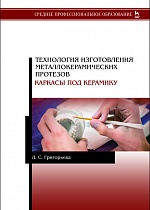 ISBN 978-5-8114-4289-8Издательство «Лань», 2020
Тираж 100 экз.
Формат 12,820 см
Переплет: мягкий
Страниц 92Цена: 300,30 руб.Учебное пособие разработано для студентов медицинских колледжей, обучающихся по специальности «Стоматология ортопедическая», в соответствии с требованиями Федеральных государственных образовательных стандартов среднего профессионального образования.Рецензенты:А. Х. ГОГОЛЕВА — зубной техник, преподаватель высшей квалификационной категории ПМ.02 «Технология изготовления несъемных протезов» Набережночелнинского медицинского колледжа; Д. В. ТАБАКОВ — зав. зуботехнической лабораторией частной стоматологической клиники «Для Вас».ПредисловиеМетодическое пособие разработано по учебной дисциплине МДК 02.02 «Технология изготовления металлокерамических протезов», которая является частью основной профессиональной образовательной программы в соответствии с ФГОС по специальности СПО 31.02.05 «Стоматология ортопедическая». «Технология изготовления металлокерамических протезов» входит в состав дисциплин профессионального цикла. В рабочей программе выделено теоретических занятий 12 ч, практические занятия составляют 114 ч, самостоятельная работа — 57 ч.Цели и задачи данного раздела.В результате обучающийся должен знать: организацию производства зуботехнических протезов и оснащение рабочего места зубного техника при изготовлении несъёмных протезов с учетом устранения профессиональных вредностей; состав, свойства и правила работы с материалами, применяемыми при изготовлении металлокерамических протезов; клинико-лабораторные этапы и технологию изготовления цельнолитых и металлокерамических коронок и мостовидных протезов; способы и особенности изготовления разборных моделей; клинико-лабораторные этапы и технологию изготовления цельнолитых с пластмассовой облицовкой, металлокерамических коронок и мостовидных протезов; виды керамических масс, назначение, состав и технологические свойства; технологические этапы изготовления металлокерамических зубных протезов.В результате обучающийся должен уметь: вести отчетно-учетную документацию; оценивать оттиски челюстей и отливать по ним рабочие и вспомогательные модели; изготавливать разборные комбинированные модели; моделировать воском каркас литой коронки и мостовидного протеза; изготавливать литниковую систему; припасовывать на рабочую модель и обрабатывать каркас цельнолитых, металлокерамических коронок и мостовидных протезов; моделировать восковую композицию литого каркаса, металлокерамических конструкций зубных протезов; моделировать зубы керамическими массами; проводить обработку, шлифовку и полировку цельнолитых и металлокерамических протезов.Назначение данного методического пособия — закрепить основные теоретические положения по изготовлению металлокерамических протезов и научить студентов самостоятельно работать по заданиям, на практике используя свои теоретические знания и практические навыки. Главная цель преподавания МДК 02.02 «Технология изготовления металлокерамических протезов» состоит не только, и не столько в том, чтобы студент ознакомился с некоторым стандартным набором фактов и современных концепций, но и научился изготавливать самостоятельно качественные протезы, отвечающие всем современным стандартам. Он должен творчески владеть ими, то есть научиться анализировать этот материал и самостоятельно делать выводы на основе такого анализа.Наряду с лекциями, данное пособие включает задания, которые помогут студенту усвоить основные понятия по предмету МДК 02.02 «Технология изготовления металлокерамических протезов», общие закономерности изготовления тех или иных видов керамических протезов, получить необходимые сведения об этапах изготовления керамики на различных каркасах.Пояснительная запискаСтудент должен хорошо освоить все этапы изготовления металлокерамического (МК) зубного протеза: уметь моделировать и наносить керамическое покрытие, правильно подбирать сплав для МК каркаса, соответствующий коэффициенту термического расширения керамической массы, разбираться в проблемах окклюзии для получения качественного протеза с точки зрения функции, эстетики и прочности.Воспитательные целиИзучение данной темы способствует воспитанию: чувства профессиональной гордости; педантизма при заполнении медицинских документов; гуманного отношения к пациентам; уважительного отношения к коллегам в коллективе.ОглавлениеПредисловие .......... 3Список сокращений .......... 5Введение .......... 6Вопросы для самоконтроля .......... 7Понятие о металлокерамике .......... 8Вопросы для самоконтроля .......... 9Показания и противопоказания к применению металлокерамических протезов .......... 10Вопросы для самоконтроля .......... 13Клинические и лабораторные этапы изготовления металлокерамических коронок .......... 14Клинические этапы изготовления металлокерамических конструкций .......... 14Определение цвета керамической облицовки .......... 14Препарирование зубов .......... 14Получение двухслойного оттиска .......... 15Изготовление и фиксация временных коронок на отпрепарированных зубах .......... 16Припасовка цельнолитого металлического каркаса .......... 16Припасовка металлокерамической конструкции .......... 16Временная фиксация готового металлокерамического мостовидного протеза .......... 16Фиксация готового металлокерамического мостовидного протеза на постоянный цемент .......... 17Лабораторные этапы изготовления металлокерамических конструкций .......... 17Изготовление разборной модели по системе Renfert .......... 18Вопросы для самоконтроля .......... 20Изготовление временных коронок в зуботехнической лаборатории .......... 21Вопросы для самоконтроля .......... 25Виды каркасов под металлокерамику .......... 26Металлокерамика на основе золота .......... 26Металлокерамика на гальванике .......... 28Металлокерамика на основе титана .......... 29Металлокерамика на основе хромоникелевого сплава .......... 31Металлокерамика на основе кобальтохромового сплава .......... 32Вопросы для самоконтроля .......... 33Литье .......... 34Общая информация о металлах .......... 34Сплавы, применяемые в процессе литья .......... 35Кобальтохромовые сплавы .......... 41Вопросы для самоконтроля .......... 45Воск, применяемый на этапах литья сплавов металлов .......... 45Подбор литников и расположение объекта литья в кювете .......... 46Замена воска на металл .......... 48Вопросы для самоконтроля .......... 48Формовочные материалы .......... 49Вопросы для самоконтроля .......... 51Паковочная масса Z-4 .......... 52Gilvest HS (Гилвест) .......... 53Вопросы для самоконтроля .......... 54Оборудование, используемое в процессе литья ортопедических конструкций .......... 54Муфельные печи .......... 54Литейные установки .......... 57Сравнительная характеристика литейных установок .......... 59Вопросы для самоконтроля .......... 64Ошибки на этапах литья ортопедических конструкций .......... 64Неотлитые участки литья .......... 66Вопросы для самоконтроля .......... 69Безметалловая керамика .......... 70Классификация и виды безметалловой керамики .......... 70Изготовление керамических коронок .......... 70Цельноциркониевые коронки .......... 71Керамика на оксиде циркония .......... 73Препарирование зубов под несъемные протезы, изготовленные при помощи CAD/CAM-систем .......... 74Подготовка к получению цифрового оттиска .......... 75Снятие оптического оттиска .......... 78Принцип сканирования различных CAD/CAM-систем .......... 79Компьютерное моделирование конструкции протеза .......... 81Изготовление реставрации с использованием CAD/CAM-системы .......... 82Вопросы для самоконтроля .......... 82Сравнение безметалловых керамических протезов с металлокерамикой .......... 83Заключение .......... 86Список литературы .......... 87Ссылка на прайсы учебной литературы: http://lanbook.com/prices/Карпова Е.В., Мигаленя Н.Я.
Безопасная среда для пациента и персонала:
Учебное пособие. 1-е изд.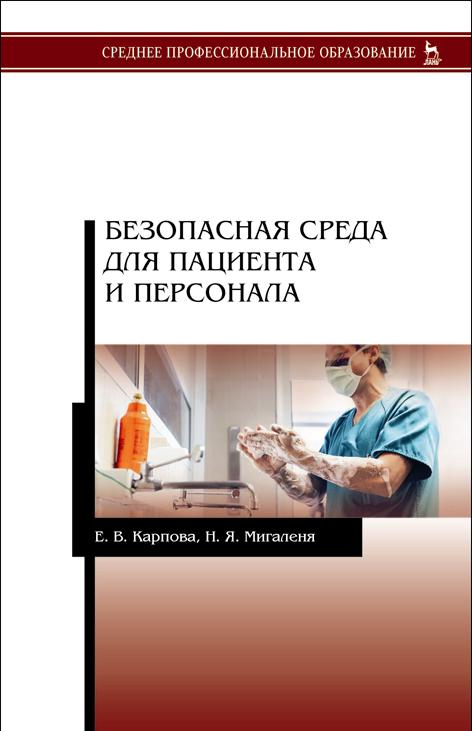 ISBN 978-5-8114-4286-7Издательство «Лань», 2020
Тираж 100 экз.
Формат 12,820 см
Переплет: твердый
Страниц 160                               Цена: 559,90 руб.Учебное пособие включает в себя задания для аудиторной и самостоятельной работы обучающихся, что позволяет преподавателю на занятии больше времени уделять развитию практических умений. Пособие поможет обучающимся систематизировать свои знания по смежным дисциплинам. При выполнении задания повторяется пройденный учебный материал.Пособие предназначено для обучающихся по специальностям «Сестринское дело», «Лечебное дело», «Акушерское дело» при изучении дисциплины «Безопасная больничная среда для пациента и персонала».ВведениеВ совершенствовании качества преподавания и системы подготовки высококвалифицированных медицинских специалистов большое значение имеет самостоятельная работа студентов над учебным материалом, усиление роли преподавателей в развитии данных навыков у обучающихся, в воспитании их творческой активности и инициативности.Практикум к занятиям по разделу междисциплинарного курса МДК.07.03 «Безопасная среда для пациента и персонала» составлен на основании рабочей программы ПМ.07 «Выполнение работ по профессии младшая медицинская сестра по уходу за больными» (Решение проблем пациента посредством сестринского ухода) в соответствии с ФГОС по специальности СПО 31.02.01 «Лечебное дело», входящей в укрупненную группу «Здравоохранение и медицинские науки» 31.00.00 «Клиническая медицина» в части освоения вида профессиональной деятельности (ВПД): «Выполнение работ по профессии „Младшая медицинская сестра по уходу за больными“».Формируемые компетенцииПК 7.6. Оказывать медицинские услуги в пределах своих полномочий.ПК 7.7. Обеспечивать инфекционную безопасность.ПК 7.8. Обеспечивать безопасную больничную среду для пациента и персонала.ПК 7.9. Участвовать в санитарно-просветительской работе среди населения.ПК 7.11. Обеспечивать производственную санитарию и личную гигиену на рабочем месте.ОК 1. Понимать сущность и социальную значимость своей будущей профессии, проявлять к ней устойчивый интерес.ОК 3. Принимать решения в стандартных и нестандартных ситуациях, нести за них ответственность.ОК 6. Работать в коллективе и команде, эффективно общаться с коллегами, руководством, потребителями.ОК 12. Организовывать рабочее место с соблюдением требований охраны труда, производственной санитарии, инфекционной и противопожарной безопасности.В настоящее время качество профессиональной подготовки становится жизненно важным условием для будущего специалиста и во многом определяет степень его конкурентоспособности.В процессе выполнения заданий обучающиеся должны знать теоретическую основу материала по темам «Внутрибольничная инфекция», «Дезинфекция», «Предстерилизационная очистка», «Стерилизация».С целью овладения указанным видом деятельности и соответствующими профессиональными компетенциями, обучающийся в ходе освоения учебного материала должен:	иметь практический опыт:– оказания медицинских услуг в пределах своих полномочий;– ведения медицинской документации;– обеспечения санитарных условий в учреждениях здравоохранения и на дому;– соблюдения требований техники безопасности и противопожарной безопасности при уходе за пациентом во время проведения процедур;	уметь:– заполнять медицинскую документацию;– выполнять медицинские услуги в пределах своих полномочий;– обеспечить безопасную больничную среду для пациента, его окружения и персонала;– проводить текущую и генеральную уборку помещений с использованием различных дезинфицирующих средств;	знать:– медицинскую документацию;– факторы, влияющие на безопасность пациента и персонала;– принципы санитарно-гигиенического воспитания и образования среди населения;– основы профилактики внутрибольничной инфекции.Обучающимся предлагается разноуровневая методика контроля усвоения материала. Практикум к занятиям включает тестовые задания, ситуационные задачи, заполнение таблиц, кроссворды.Методическим пособием можно пользоваться при самостоятельной подготовке к занятиям, а также для отработки пропущенных практических занятий. Преподаватель может использовать материал для текущего и итогового контроля знаний. Данное пособие должно прививать обучающимся навыки самостоятельной работы с учебником и умение находить и пользоваться необходимой информацией для выполнения конкретного задания. При работе с учебным пособием обучающимся необходимо ознакомиться с материалом, а затем выполнить практические задания. Эффективность самостоятельного усвоения материала можно считать достаточной, если обучающийся правильно выполняет не менее 70% предложенного материала.Обучающая деятельность преподавателя заключается в консультации и инструктировании студентов.ОглавлениеВведение .......... 31. Инфекции, связанные с оказанием медицинской помощи (ИСМП) .......... 61.1. Действующие нормативно-правовые документы .......... 71.2. Источники возбудителей ИСМП. Пути и факторы передачи .......... 81.3. Профилактика ИСМП. Профилактика профессионального инфицирования ВИЧ .......... 121.4. Рабочая и защитная одежда медицинских работников .......... 201.5. Гигиенический и хирургический уровень обработки рук. Уровни и техника мытья рук .......... 311.6. Виды перчаток. Использование медицинских перчаток. Надевание и снятие стерильных перчаток .......... 39Блок контроля .......... 532. Дезинфекция .......... 592.1. Асептика. Антисептика .......... 622.2. Характеристика современных средств дезинфекции .......... 652.3. Приготовление и использование дезинфицирующих растворов различной концентрации .......... 712.4. Дезинфекция помещений, санитарно-технического оборудования, изделий медицинского назначения .......... 762.5. Структура и классификация медицинских отходов .......... 86Блок контроля .......... 923. Устройство и функции ЦСО .......... 1033.1. Предстерилизационная очистка изделий медицинского назначения .......... 1063.2. Контроль качества предстерилизационной очистки .......... 110Блок контроля .......... 1144. Стерилизация .......... 1254.1. Методы стерилизации. виды упаковок для стерилизации .......... 1264.2. Контроль стерильности автоклавируемых изделий и изделий, стерилизуемых горячим воздухом .......... 138Блок контроля .......... 142Список использованной литературы .......... 154Ссылка на прайсы учебной литературы: http://lanbook.com/prices/Логвина В.К., Купреенкова А.Ф.
Неотложная медицинская помощь на догоспитальном этапе. Синдромная патология и дифференциальная диагностика: Учебное пособие. 1-е изд.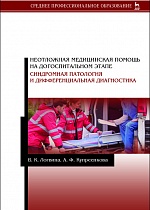 ISBN 978-5-8114-4770-1Издательство «Лань», 2020Тираж 100 экз.
Формат 12,820 см
                              Переплет: твердый
                              Страниц 284                              Цена: 699,60 руб.Настоящее учебное пособие составлено в соответствии с Федеральным государственным образовательным стандартом среднего профессионального образования III поколения и предназначено для студентов IV и V курса по специальности  «Лечебное дело».Пособие может быть использовано слушателями отделения повышения квалификации, фельдшерами ФАП и станций скорой медицинской помощи.РецензентА. М. БАХИРЕВ — кандидат медицинских наук, доцент кафедры факультетской терапии, фтизиатрии, инфекционных болезней и эпидемиологии Медицинского института Петрозаводского государственного университета.ВведениеНастоящее учебное пособие составлено в соответствии с Федеральным государственным образовательным стандартом среднего профессионального образования III поколения и предназначено для студентов IV и V курса по специальности 31.02.01 «Лечебное дело».Пособие может быть использовано слушателями отделения повышения квалификации, фельдшерами ФАП и станций скорой медицинской помощи.В соответствии с ФГОС фельдшер для оказания неотложной доврачебной помощи должен:— обладать профессиональными компетенциями (ПК):	ПК 3.1. Проводить диагностику неотложных состояний.	ПК 3.2. Определять тактику ведения пациента.	ПК 3.3. Выполнять лечебные вмешательства по оказанию медицинской помощи на догоспитальном этапе.	ПК 3.4. Проводить контроль эффективности проводимых мероприятий.	ПК 3.5. Осуществлять контроль состояния пациента.	ПК 3.6. Определять показания к госпитализации и проводить транспортировку пациента в стационар.	ПК 3.7. Оформлять медицинскую документацию.	ПК 3.8. Организовывать и оказывать неотложную медицинскую помощь пострадавшим в чрезвычайных ситуациях.— иметь практический опыт:	проведения клинического обследования при неотложных состояниях на догоспитальном этапе;	определения степени тяжести состояния пациента и имеющегося ведущего синдрома;	проведения дифференциальной диагностики заболеваний;	работы с портативной диагностической и реанимационной аппаратурой;	оказания посиндромной неотложной медицинской помощи;	определения показаний к госпитализации и осуществления транспортировки пациента;	оказания экстренной медицинской помощи при различных видах повреждений;— уметь:	определять степень тяжести состояния пациента;	выделять ведущий синдром;	проводить дифференциальную диагностику;	работать с портативной диагностической и реанимационной аппаратурой;	оказывать посиндромную неотложную медицинскую помощь;	оценивать эффективность оказания неотложной медицинской помощи;	проводить сердечно-легочную реанимацию;	контролировать основные параметры жизнедеятельности;	осуществлять фармакотерапию на догоспитальном этапе;	определять показания к госпитализации и осуществлять транспортировку пациента;	осуществлять мониторинг на всех этапах догоспитальной помощи;	организовывать работу команды по оказанию неотложной медицинской помощи пациентам;	обучать пациентов само- и взаимопомощи. — знать:	этиологию и патогенез неотложных состояний;	основные параметры жизнедеятельности;	особенности диагностики неотложных состояний;	алгоритм действия фельдшера при возникновении неотложных состояний на догоспитальном этапе в соответствии со стандартами оказания скорой медицинской помощи;	принципы оказания неотложной медицинской помощи при терминальных состояниях на догоспитальном этапе;	принципы фармакотерапии при неотложных состояниях на догоспитальном этапе;	правила, принципы и виды транспортировки пациентов в лечебно-профилактическое учреждение;	правила заполнения медицинской документации;	принципы организации, задачи, силы и средства службы медицины катастроф и медицинской службы гражданской обороны;	классификацию чрезвычайных ситуаций, основные поражающие факторы и медико-тактическую характеристику природных и техногенных катастроф;	принципы обеспечения устойчивости объектов экономики, прогнозирования развития событий и оценки последствий при техногенных чрезвычайных ситуациях и стихийных явлениях;	основные санитарно-гигиенические и противоэпидемические мероприятия, проводимые при оказании неотложной медицинской помощи на догоспитальном этапе и в чрезвычайных ситуацияхПосле оказания помощи необходимо решить, нуждается ли пациент в дальнейшем медицинском наблюдении или лечении (амбулаторном, стационарном, плановом или экстренном). Вопросы транспортировки больного: оценить транспортабельность пациента, выбрать способ транспортировки. В пути следования фельдшер должен находиться рядом с пациентом и контролировать его состояние. Оповестить стационар о поступлении пациента в тяжелом состоянии; при поступлении в стационар передать пациента дежурному врачу; определить показания для вызова специализированной бригады (трудности в диагностике, тяжесть состояния пациента).При катастрофах и массовых несчастных случаях старшим является прибывший первым в очаг медицинский работник.Синдромный метод диагностики существенно сокращает время, необходимое для составления диагностического представления о больном и позволяет при минимуме диагностических возможностей принять верное тактическое решение.ОглавлениеВведение .......... 3Оценка общего состояния пациента .......... 6Синдром «острая дыхательная недостаточность» (ОДН) .......... 8            Синдром «обструкция дыхательных путей» .......... 11            Синдром «острая кровопотеря» R50–R69 .......... 22            Синдром «острая сосудистая недостаточность» .......... 32Синдром «артериальная гипертензия» .......... 60Синдром «острая сердечная недостаточность» .......... 80Синдром «аритмии» .......... 85Синдром «коматозные состояния» .......... 96Синдром «острые аллергические состояния» .......... 120Синдром «острая боль в животе» .......... 128Неотложные состояния в гинекологии и акушерстве .......... 148Синдром «травматические повреждения» .......... 156Неотложные состояния в отоларингологии и офтальмологии .......... 181Судорожный синдром .......... 186Синдром «лихорадка» .......... 191Сердечно-легочная реанимация .......... 195Медицина катастроф .......... 199Приложение № 1. Нормальные показатели анализов крови .......... 203Приложение №2. Симптомы заболеваний органов брюшной полости .......... 206Приложение№ 3. Фармакотерапия неотложной посиндромной помощи .......... 210Приложение № 4. Нейтрализующие вещества, рекомендуемые при некоторых видах химических ожогов .......... 246Приложение № 5. Шкала Апгар .......... 248Приложение № 6. Лекарственные средства, используемые во время сердечно-легочной реанимации у детей .......... 249Приложение № 7. Дифференциально-диагностические таблицы .......... 252Приложение 8 .......... 270Библиография .......... 277Ссылка на прайсы учебной литературы: http://lanbook.com/prices/Мустафина И.Г.
Гигиена и экология человека. Практикум:
Учебное пособие. 1-е изд.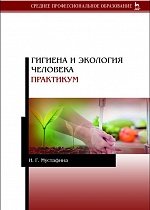 ISBN 978-5-8114-4642-1Издательство «Лань», 2020
Тираж 100 экз.
Формат 12,820 см
Переплет: твердый
Страниц 276Цена: 699,60 руб.Практикум по дисциплине ОП.05 «Гигиена и экология человека» составлен в соответствии с требованиями ФГОС СПО программы подготовки специалистов среднего звена специальности «Сестринское дело» базовой подготовки. Практикум состоит из полного курса методических указаний для студентов к практическим занятиям в количестве 12 ч, что соответствует рабочей программе данной дисциплины.Практикум предназначен для студентов и преподавателей средних специальных учебных заведений в подготовке и проведения практических занятий по дисциплине «Гигиена и экология человека».ПредисловиеМетодологической основой подготовки практикума послужила рабочая программа учебной дисциплины «Гигиена и экология человека», составленная в соответствии с требованиями ФГОС СПО по специальности «Сестринское дело» базовой подготовки, утвержденными приказом Министерства образования и науки Российской Федерации № 502 от 12.05.2014, и с учетом собственного опыта работы и преподавания гигиены и экологии человека, научных достижений в области гигиены, новых нормативных документов.Сочетание основных теоретических положений гигиены с предлагаемыми практическими рекомендациями и требованиями создает необходимый фундамент знаний по гигиене и экологии человека и способствует успешному применению их в практической деятельности.В практикуме в доступной для понимания форме изложены основные методы гигиенических исследований: воздушной среды и воды, естественного и искусственного освещения, оценки состояния здоровья и физического развития детей и подростков, адекватности питания, микроклимата жилых и производственных помещений, т. е. основные вопросы, соответствующие программе специальности «Сестринское дело» базовой подготовки, которые охватывают рекомендованную тематику учебных занятий по гигиене и экологии человека (общепрофессиональный цикл дисциплин).На занятиях выполняются практические задания, приводится методика работы с приборами, прописан алгоритм выполнения гигиенических исследований, заполняются сводные таблицы, образцы протоколов и заключений, решаются ситуационные задачи и т. д. Приводятся примеры решения ситуационных задач и расчетов различных показателей, которые необходимы для получения практических навыков при гигиенических исследованиях.В начале каждой методической рекомендации к практическим занятиям предлагается теоретическое обоснование темы, что позволит освежить в памяти студентов теоретические знания по теме занятия.Каждое занятие содержит контрольные вопросы и задачи, дающие возможность закрепить теоретические знания, полученные студентами при изучении дисциплины.Дополнительно в практикуме даны методические рекомендации для внеаудиторной самостоятельной работы студентов как варианты подготовки к практическим занятиям и самостоятельного изучения материала, а также темы и правила оформления УИРС, банк тестовых заданий для промежуточного контроля, перечень действующих нормативных документов.В предлагаемом практикуме кратко излагаются основные вопросы экологии человека и гигиенических знаний в виде теоретических обоснований тем, составленных в доступной для изложения и понимания форме.В практической деятельности медицинская сестра постоянно использует методы гигиенической оценки факторов окружающей среды. К ним относятся изложенные в практикуме: определение и комплексная оценка совокупности микроклиматических факторов, изучение физических свойств воздуха и влияние метеофакторов на организм человека, методов оздоровления микроклимата в жилых и производственных помещениях, оценка состояния естественного и искусственного освещения в помещениях учреждений. Дается подробная методика освоения работы с приборами, проведения лабораторных исследований, образцы заполнения протоколов и заключений. В практикуме также приводятся методики по оценке органолептических свойств питьевой воды, методы гигиенической оценки адекватности питания, оценка физического здоровья детей и подростков.В каждой работе перед студентами поставлены цели и задачи, этапы работы студентов и вопросы, на которые они должны дать ответ после выполнения практической части для уточнения уровня усвоения студентами материала. В пояснениях к работе указаны компетенции, осваиваемые на данном занятии, и их роль в будущей профессии (приложение 4). Удачное содержание практических заданий способствует качественному усвоению студентами изучаемого материала. В практикуме используются задания для аудиторной и внеаудиторной самостоятельной работы, активизирующие мыслительную деятельность, воспитывающие у студентов устойчивый познавательный интерес, а также умение осмысливать и применять имеющиеся знания во время выполнения заданий. При составлении практикума учитывались внутридисциплинарные и междисциплинарные интеграционные связи.При выполнении заданий лабораторных работ у студентов формируются практические умения и навыки обращения с различными приборами, установками, лабораторным оборудованием, аппаратурой, которые составляют часть профессиональной практической подготовки, а также исследовательские умения (наблюдать, сравнивать, анализировать, устанавливать зависимости, делать выводы и обобщения, самостоятельно вести исследование, оформлять результаты). Для этого в оснащении занятия приводятся все необходимые приборы и инструменты, в ходе работы даются рисунки и описание методик работы с ними. Для получения навыков самостоятельно вести исследование и оформлять результаты в приложении 2 в помощь студентам даны требования и рекомендации по ведению и оформлению учебно-исследовательской работы студентов (УИРС), а также примерный перечень тем, из которых студенты могут выбрать подходящую или перефразировать данную.Решение ситуационных задач развивает логическое мышление и память, помогает приобретению практических навыков, необходимых в дальнейшей работе медика. Для этого в каждой работе приводятся ситуационные задачи и примеры решения задач и расчетов, необходимых для выполнения заданий.Для контроля знаний имеются ситуационные задачи, задания для работы в малых группах, банк тестов промежуточного контроля, контрольные вопросы.Дополнительно в практикуме даны методические рекомендации для внеаудиторной самостоятельной работы студентов как варианты для подготовки к практике. Например, работа «Взятие проб воды» проводится самостоятельно студентами по методическим рекомендациям перед практическим занятием «Определение органолептических свойств воды. Гигиеническая оценка качества питьевой воды на основании нормативных документов». Студенты, следуя указаниям методических рекомендаций, самостоятельно производят забор проб воды, а затем исследуют их на практическом занятии и дают заключение о качестве воды.В практикуме представлены основные вопросы гигиены и экологии человека, соответствующие программе специальности «Сестринское дело» базовой подготовки, и охватывают рекомендованную тематику учебных занятий по гигиене и экологии человека (общепрофессиональный цикл дисциплин).В приложении 5 перечислены действующие на сегодняшний день правоустановочные документы, к которым студенты будут обращаться по ходу работы на практических занятиях и во время внеаудиторной самостоятельной работы. Знать законодательные и нормативно-правовые акты — требование программы, согласно ФГОС СПО.Данный практикум поможет подготовить медицинского работника по специальности «Сестринское дело» базовой подготовки, владеющего определенной системой знаний по данной дисциплине, взглядов и убеждений, необходимых для осуществления профилактической деятельности, участия в разработке или реализации гигиенических и экологических вопросов, направленных на предупреждение заболеваний, укрепление здоровья, формирование здорового образа жизни, проводя просветительную работу среди населения.Практикум предназначен для преподавателей дисциплины «Гигиена и экология человека» и студентов средних медицинских учебных заведений по специальности «Сестринское дело» базовой подготовки.Мустафина И. Г.
Гигиена и экология человека. Практикум:
Учебное пособие. 1-е изд.ОглавлениеПредисловие .......... 5Практическая работа № 1. Гигиеническая оценка физических параметров воздушной среды в помещении. Изучение приборов, методик для измерения, определение .......... 9Практическая работа № 2. Определение органолептических свойств воды. Гигиеническая оценка качества питьевой воды на основании нормативных документов .......... 45Практическая работа № 3. Гигиеническая оценка естественного и искусственного освещения .......... 66Практическая работа № 4. Органолептическая оценка как составляющая качества пищевых продуктов .......... 86Практическая работа № 5. Оценка рациона питания взрослого населения .......... 109Практическая работа № 6. Гигиеническая оценка физического развития детей и подростков .......... 148Приложение 1. Методические рекомендации для выполнения самостоятельной внеаудиторной работы студентов .......... 182Приложение 2. Организация учебно-исследовательской работы студентов (УИРС) .......... 219Приложение 3. Банк тестовых заданий .......... 239Приложение 4. Выписка из Требований ФГОС СПО .......... 266Приложение 5. Список действующих  нормативно-правовых актов .......... 268Используемая литература .......... 272Ссылка на прайсы учебной литературы: http://lanbook.com/prices/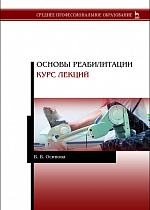    Осипова В. В.
   Основы реабилитации. Курс лекций:
    Учебное пособие. 1-е изд.ISBN 978-5-8114-4217-1Издательство «Лань», 2020
Тираж 100 экз.
Формат 12,820 см
  Переплет: мягкий
  Страниц 40  Цена: 210,10 руб.В пособии представлены основные средства и методы реабилитации при разных патологических инвалидизирующих состояниях: в травматологии и ортопедии, при заболеваниях внутренних органов и нервной системы, сердечно-сосудистой и дыхательной систем, при заболеваниях и травмах детей и лиц пожилого возраста.Кроме того, в приложения включены нормативные документы, регулирующие систему реабилитации в структуре отечественного здравоохранения.Сборник лекций по реабилитации предназначен для подготовки студентов медицинского колледжа к занятиям по ПМ.02 МДК 02.02 «Участие в лечебно-диагностическом и реабилитационном процессах» для направления «Сестринское дело», ПМ.05 МДК.05.01 «Медико-социальная деятельность» для направления «Лечебное дело».ВведениеВ сложившейся ситуации в практическом здравоохранении роль медицинской сестры с каждым годом возрастает и приобретает все большее значение. А, как известно, успешность практически любого лечения на две трети зависит от компетентности и профессионализма медицинской сестры. Тем более следует учесть тот факт, что в наше время на плечи медицинских сестер ложится до 80% всей заботы о пациентах. Кроме того, специалисты среднего медицинского звена — палатные и процедурные медицинские сестры, инструкторы (методисты) ЛФК, медицинские сестры по массажу, физиотерапии и работающие в условиях лечебно-профилактических учреждений реабилитационного профиля — трудятся в условиях оказания передовой современной высокотехнологичной медицинской помощи. В связи с этим от медицинских сестер требуется постоянное повышение знаний и умений в соответствии с последними достижениями медицинской науки и техники. Составитель сборника лекций стремилась как можно полнее представить основные средства и методы реабилитации при разных патологических инвалидизирующих состояниях: в травматологии и ортопедии, при заболеваниях внутренних органов и нервной системы, сердечно-сосудистой и дыхательной систем, при заболеваниях и травмах детей и лиц пожилого возраста, а также помочь студентам в организации самостоятельной работы как на лекционных, семинарских занятиях, так и внеаудиторной работы по вопросам реабилитации.Кроме того, в приложения включены нормативные документы, регулирующие систему реабилитации в структуре отечественного здравоохранения. В целом сборник будет полезен студентам медицинских колледжей, а также преподавателям соответствующей и смежных дисциплин при подготовке и организации занятий.Осипова В. В.
Основы реабилитации. Курс лекций:
Учебное пособие. 1-е изд.ОглавлениеВведение .......... 3Реабилитация методами ЛФК и массажа при заболеваниях сердечно-сосудистой системы .......... 41. Клинико-физиологическое обоснование применения ЛФК при заболеваниях сердечно-сосудистой системы .......... 42. ЛФК при заболеваниях ССС .......... 6Лечебная физическая культура при атеросклерозе и ишемической болезни сердца .......... 6ЛФК при недостаточности кровообращения .......... 7ЛФК при гипертонической болезни .......... 7ЛФК при инфаркте миокарда .......... 83. Массаж при заболеваниях сердечно-сосудистой системы .......... 8Массаж при пороках сердца .......... 8Массаж при стенокардии .......... 8Массаж при гипертонической болезни .......... 9Массаж при гипотонической болезни .......... 9Вопросы для повторения .......... 10Реабилитация методами ЛФК и массажа при заболеваниях органов дыхания .......... 111. Клинико-физиологическое обоснование применения ЛФК при заболеваниях органов дыхания .......... 112. ЛФК при заболеваниях органов дыхания .......... 13ЛФК при плевритах .......... 13ЛФК при пневмонии .......... 13ЛФК при эмфиземе лёгких .......... 14ЛФК при бронхиальной астме .......... 14ЛФК при бронхоэктазии .......... 14ЛФК при туберкулезе легких .......... 143. Массаж при заболеваниях органов дыхания .......... 15Массаж после плеврита и пневмонии .......... 16Вопросы для повторения .......... 16Реабилитация методами ЛФК и массажа при заболеваниях пищеварительного тракта .......... 171. Клинико-физиологическое обоснование применения ЛФК при заболеваниях органов пищеварения .......... 17ЛФК при язвенной болезни желудка и двенадцатиперстной кишки .......... 18ЛФК при опущении желудка .......... 18ЛФК при геморрое .......... 19ЛФК при гипоацидных и гиперацидных гастритах .......... 20ЛФК при язвенной болезни желудка и двенадцатиперстной кишки .......... 20ЛФК при запорах .......... 20ЛФК при птозе (опущении) органов брюшной полости .......... 21ЛФК при геморрое .......... 212. Массаж при заболеваниях органов пищеварения. .......... 21Массаж при язвенной болезни желудка и двенадцатиперстной кишки .......... 22Массаж при хроническом гастрите .......... 22Вопросы для повторения .......... 23Реабилитация методами ЛФК при травмах опорно-двигательного аппарата .......... 241. Периоды травм .......... 242. Лечебная физкультура при переломах костей .......... 26Вопросы для повторения .......... 30Реабилитация методами ЛФК и массажа при заболеваниях почек и мочевыводящих путей .......... 311. Клинико-физиологическое обоснование применения ЛФК при заболеваниях почек и мочевыводящих путей .......... 312. Лечебная физкультура при заболеваниях почек и мочевыводящих путей .......... 31ЛФК при гломерулонефрите .......... 31ЛФК при пиелонефрите .......... 34ЛФК при мочекаменной и почечнокаменной болезни .......... 35ЛФК при недержании мочи .......... 35Массаж при заболеваниях почек и мочевыводящих путей .......... 36Методика массажа при мочекаменной болезни .......... 36Вопросы для повторения .......... 36Список использованной литературы .......... 37Ссылка на прайсы учебной литературы: http://lanbook.com/prices/Пономарева Л. А., Оглоблина О. А., Пятаева М. А.
Безопасная больничная среда для пациентов и медицинского персонала:
Учебное пособие, 3-е изд., стер.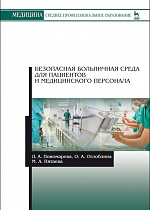 ISBN 978-5-8114-3153-3Издательство «Лань», 2020
Тираж 100 экз.
Формат 12,820 см
Переплет: мягкий
Страниц 132Цена: 330,00 руб.Данное пособие разработано в соответствии с требованиями Федеральных государственных образовательных стандартов среднего профессионального образования третьего поколения по специальностям «Лечебное дело», «Акушерское дело», «Сестринское дело». Учебное пособие является составной частью учебно-методического комплекса профессионального модуля «Выполнение работ по должности служащего “Младшая медицинская сестра по уходу за больными” в рамках изучения междисциплинарного курса «Организация безопасной больничной среды”».Пособие включает теоретический материал, а также задания для самостоятельной работы.РецензентА. М. ЛИТВИНА — главная медицинская сестра Сызранской центральной городской больницы, главный внештатный специалист по управлению сестринской деятельностью в городском округе Сызрань Министерства здравоохранения Самарской области.ВведениеИнфекции, связанные с оказанием медицинской помощи (ИСМП), — любое клинически выраженное заболевание микробного происхождения, которое поражает больного в результате его поступления в больницу или обращения за медицинской помощью вне зависимости от появления симптомов заболевания у пациента во время пребывания в стационаре или после его выписки, а также инфекционное заболевание сотрудника лечебной организации вследствие его инфицирования при работе в данной организации.ИСМП являются актуальной проблемой современного здравоохранения в силу широкого распространения, негативных последствий для здоровья пациентов, персонала и экономики государства. Рост этих инфекций является неизбежным следствием прогресса и может рассматриваться в качестве обратной стороны развития медицины, создающей возможность для успешного выполнения сложных диагностических и лечебных вмешательств большему числу пациентов. В связи с этим особую значимость приобретает создание системы инфекционной безопасности в лечебно-профилактических организациях (ЛПО).Стратегической задачей здравоохранения является обеспечение качества медицинской помощи и создание безопасной среды пребывания для пациентов и персонала в организациях, осуществляющих медицинскую деятельность.Государственный масштаб проблемы требует внедрения в практику здравоохранения научно обоснованной системы эпидемиологического надзора и комплекса эффективных организационных, дезинфекционных и лечебно-профилактических мероприятий.Совершенствование методов профилактики позволит снизить уровень заболеваемости, нетрудоспособности, смертности, экономического ущерба при внутрибольничных инфекциях.Данное пособие разработано в соответствии с требованиями Федеральных государственных образовательных стандартов среднего профессионального образования третьего поколения по специальностям 31.02.01 «Лечебное дело», 31.02.02 «Акушерское дело», 34.02.01 «Сестринское дело».Учебное пособие является методическим обеспечением учебных занятий, а также входит в учебно-методический комплекс профессионального модуля «Выполнение работ по должности служащего 24232 “Младшая медицинская сестра по уходу за больными” в рамках изучения междисциплинарного курса (МДК) “Организация безопасной больничной среды”».С целью овладения соответствующими общими и профессиональными компетенциями обучающийся в ходе освоения МДК должен:иметь практический опыт:	ведения медицинской документации;	обеспечения санитарных условий в учреждениях здравоохранения и на дому;	обеспечения гигиенических условий при получении и доставке лечебного питания для пациентов в лечебно-профилактическом учреждении (ЛПУ);	соблюдения требований техники безопасности и пожарной безопасности при уходе за пациентом во время проведения процедур и манипуляций;уметь:	общаться с пациентами и коллегами в процессе профессиональной деятельности;	обучить пациента сохранить и поддерживать максимально возможный уровень здоровья;	обеспечивать безопасную больничную среду для пациента, его окружения и персонала;	составлять памятки для пациента и его окружения по вопросам инфекционной безопасности;знать:	структуру лечебно-профилактических учреждений, осуществляющих медицинскую деятельность;	функциональные обязанности медицинских работников со средним профессиональным образованием;	роль медицинского работника в сохранении здоровья человека и общества.Пособие состоит из двух частей: теоретического материала и заданий для самостоятельной работы студентов.В теоретической части представлена учебная информация в доступной форме с использованием логических схем, таблиц и фотографий. Учебный материал направлен на повышение интереса к изучаемому модулю, на повышение мотивации студентов к самостоятельному углубленному изучению учебного материала.Практическая часть представлена разнообразными видами контрольно-измерительного материала: тестовые задания разного уровня сложности, схемы, таблицы, алгоритмы, немые графы. В рамках реализации контекстного обучения в виде моделирования профессиональной деятельности обучающимся предлагается решение ситуационных задач. Работа по выполнению заданий должна прививать обучающимся навыки самостоятельного поиска необходимой информации в учебных изданиях, сети Интернет; а решение ситуационных задач должно способствовать развитию познавательной активности, самообразованию и самоконтролю.Данное пособие предназначено для аудиторной и внеаудиторной работы студентов. Издание окажет значительную помощь обучающимся в освоении общих и профессиональных компетенций, при подготовке к дифференцированному зачету по междисциплинарному курсу и квалификационному экзамену по профессиональному модулю.Пономарева Л. А., Оглоблина О. А., Пятаева М. А.
Безопасная больничная среда для пациентов и медицинского персонала:
Учебное пособие, 3-е изд., стер.ОглавлениеВведение .......... 31. Проблема инфекций, связанных с оказанием медицинской помощи (ИСМП). Общие требования к организации профилактических и противоэпидемических мероприятий в ЛПУ .......... 62. Инструктивно-нормативная документация по санитарно-эпидемиологическим требованиям к организациям, осуществляющим медицинскую деятельность .......... 193. Дезинфекция. Виды. Методы .......... 214. Дезинфекция предметов ухода и изделий медицинского назначения .......... 285. Сбор и утилизация медицинских отходов .......... 336. Этапы обработки медицинского инструментария .......... 447. Стерилизация. Методы контроля стерилизации .......... 558. Виды укладок. Правила пользования стерильным биксом .......... 649. Лечебно-охранительный режим. Правильная биомеханика тела пациента и медицинской сестры .......... 70Задания для самоконтроля .......... 88Список использованной литературы .......... 126Ссылка на прайсы учебной литературы: http://lanbook.com/prices/Рылова Н.Ю.
Уход за новорожденным ребенком:
Учебное пособие, 4-е изд., стер.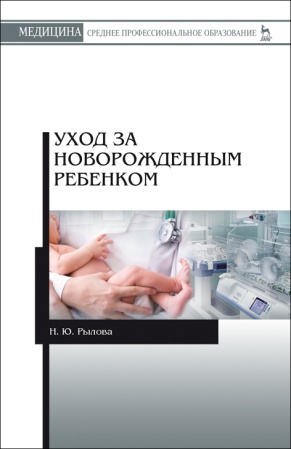 ISBN 978-5-8114-5238-5Издательство «Лань», 2020
Тираж 100 экз.
Формат 12,820 см
Переплет: твердый
Страниц 424Цена: 877,80 руб.В учебном пособии в доступной форме изложены материалы по анатомо-физиологическим особенностям организма доношенного и недоношенного ребенка, о болезнях детей в период новорожденности, об организации ухода за здоровыми и больными новорожденными.Данное учебное пособие составлено в соответствии с требованиями Государственных образовательных стандартов к знаниям и умениям студентов средних медицинских учебных заведений и предназначено для студентов средних специальных медицинских учебных заведений, слушателей факультетов последипломного образования, средних медицинских работников.Учебное пособие написано с использованием модульной технологии и предназначено для освоения знаний, умений и навыков как под руководством преподавателя, так и для самообразования.В условиях современного рынка труда с высокой инновационной динамикой и новыми требованиями к профессиональной подготовке специалистов, в том числе способности к непрерывному самообразованию, данное учебное пособие может быть полезным как для студентов, так и для работающих специалистов.РецензентыА. С. КАЛМЫКОВА — доктор медицинских наук, профессор, зав. кафедрой пропедевтики детских болезней и поликлинической педиатрии Ставропольского государственного медицинского университета; М. Е. ОСТАПЕНКО — кандидат медицинских наук, зам. директора по учебной работе Ставропольского базового медицинского колледжа.Рылова Н.Ю.
Уход за новорожденным ребенком:
Учебное пособие, 4-е изд., стер.ОглавлениеАббревиатура .......... 3Тема 1. Организация охраны материнства и детства в России. Порядок оказания медицинской помощи новорожденным .......... 4Тема 2. Организация работы отделения новорожденных. Совместное пребывание матери и ребенка. Профилактика внутрибольничной инфекции .......... 12Тема 3. Фармакотерапия заболеваний новорожденных .......... 34Тема 4. Внутриутробное развитие плода. Антенатальная профилактика. Анатомо-физиологические особенности новорожденных .......... 47Тема 5. Постнатальная адаптация новорожденных. Переходные состояния. Первичный туалет новорожденных. Уход за новорожденными в роддоме. Противотуберкулезная вакцинация. Вскармливание новорожденных .......... 61Тема 6. Недоношенный ребенок. Уход за недоношенным ребенком .......... 105Тема 7. Асфиксия новорожденных .......... 126Тема 8. Родовые повреждения. Перинатальная патология нервной системы у новорожденных .......... 168Тема 9. Желтухи у новорожденных .......... 193Тема 10. Геморрагический синдром у новорожденных .......... 212Тема 11. Анемический синдром у новорожденных .......... 229Тема 12. Неинфекционные заболевания кожи, подкожной клетчатки, пуповинного остатка, пупочной ранки у новорожденного .......... 240Тема 13. Заболевания органов дыхания у новорожденных .......... 249Тема 14. Заболевания органов сердечно-сосудистой системы .......... 274Тема 15. Заболевания желудочно-кишечного тракта у новорожденных .......... 303Тема 16. Заболевания почек и мочевыводящей системы у новорожденных .......... 337Тема 17. Врожденные пороки развития. Наследственные заболевания .......... 357Тема 18. Эндокринопатии .......... 367Тема 19. Внутриутробные инфекции .......... 378Тема 20. Гнойно-воспалительные и септические заболевания новорожденных .......... 395Эталоны ответов .......... 415Ссылка на прайсы учебной литературы: http://lanbook.com/prices/Сметанин В.Н.
Инфекционная безопасность и инфекционный контроль в медицинских организациях:
Учебник. 3-е изд., стер.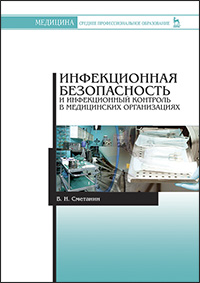 ISBN 978-5-8114-5210-1Издательство «Лань», 2020
Тираж 100 экз.
Формат 12,820 см
Переплет: твердый
Страниц 364Цена: 1200,10 руб.В учебнике рассматриваются вопросы инфекционной безопасности и инфекционного контроля, самых актуальных и приобретающих особую медицинскую и социальную значимость на современном этапе. В работе представлены понятия об инфекционном и эпидемическом процессах, дезинфекции, стерилизации, факторах возникновения и роста уровня заболеваемости ВБИ, информация об особенностях течения ВБИ в стационарах различного профиля, а также раскрываются вопросы профилактики ВБИ и внутрибольничного инфицирования персонала. Освещены вопросы иммунопрофилактики, планирования, документации и системы отчетности о прививочной работе.Данный учебник предназначен для слушателей центров и отделений дополнительного профессионального образования, студентов медицинских колледжей и специалистов среднего звена системы здравоохранении в рамках непрерывного профессионального совершенствования с целью обновления необходимых знаний для осуществления инфекционной безопасности и инфекционного контроля в медицинских организациях.Рецензенты:Т. Д. ЗДОЛЬНИК — доктор медицинских наук, доцент, зав. кафедрой эпидемиологии Рязанского государственного медицинского университета Министерства здравоохранения РФ; С. В. САФОНЦИН — кандидат медицинских наук, доцент, главный врач ФБУЗ «Центр гигиены и эпидемиологии» Рязанской обл.ПредисловиеИнфекционные и паразитарные болезни остаются одной из ведущих причин нарушений психического и физического развития у детей, нетрудоспособности, инвалидизации и преждевременной смерти взрослого населения на земном шаре. В экономически развитых странах инфекционная патология занимает 3–4-е место в структуре смертности. В России смертность от инфекции за последние годы возросла в 2 раза.Для успешной борьбы с инфекционными болезнями наряду с иммунопрофилактикой необходимо использовать методы и средства неспецифической профилактики, в которых ведущую роль играют дезинфекционные, дезинсекционные и дератизационные технологии, направленные на прерывание эпидемического процесса путем уничтожения возбудителя, переносчиков во внешней среде и даже источников инфекции. Такие технологии основаны на применении дезинфицирующих, стерилизующих, инсекто- и акарицидных, репеллентных и родентицидных средств.Одной из острых и трудноразрешимых проблем современной дезинфектологии является асептика и антисептика разнообразной и многочисленной медицинской аппаратуры.Поэтому медицинские работники должны располагать разнообразным арсеналом высокоэффективных дезинфицирующих средств с различными свойствами.Дезинфекция и стерилизация изделий медицинского назначения направлена на профилактику внутрибольничных инфекций у пациентов и персонала медицинских организаций.Дезинфекцию изделий проводят с целью уничтожения патогенных и условно-патогенных микроорганизмов — вирусов (в том числе возбудителей парентеральных вирусных гепатитов, ВИЧ-инфекции), бактерий (включая микобактерии туберкулеза), грибов на изделиях медицинского назначения, а также в их каналах и полостях.Дезинфекции подлежат все изделия после применения их у пациента. После дезинфекции изделия применяют по назначению или (при наличии показаний) подвергают предстерилизационной очистке и стерилизации.Стерилизацию изделий проводят с целью умерщвления на изделиях или в изделиях микроорганизмов всех видов, в том числе споровых форм микроорганизмов. Стерилизации подлежат все изделия, соприкасающиеся с раневой поверхностью, контактирующие с кровью в организме пациента или вводимой в него, инъекционными препаратами, а также изделия, которые в процессе эксплуатации контактируют со слизистой оболочкой и могут вызвать ее повреждение.Внутрибольничные инфекции (ВБИ) поражают 5–10% пациентов, находящихся в стационарах, и занимают десятое место в ряду причин смертности населения. В России, по данным официальной статистики, ежегодно регистрируется примерно 30 тыс. случаев инфекций, связанных с оказанием медицинской помощи, однако эксперты считают, что их истинное число составляет не менее 2–2,5 млн.Пациенты, у которых возникли внутрибольничные инфекции, находятся в стационаре в 2–3 раза дольше, чем пациенты с аналогичными заболеваниями, но без признаков инфекции. Их выписка задерживается в среднем на 10 дней; стоимость лечения возрастает в 3–4 раза; риск летального исхода — в 5–7 раз. Экономический ущерб, причиняемый ВБИ, значителен: в Российской Федерации эта цифра, по самым скромным подсчетам, может достигать 10–15 млрд. руб. в год (для сравнения: ежегодный экономический ущерб от ВБИ в Европе составляет примерно 7 млрд. евро, в США — 6,5 млрд. долл.). ВБИ существенно снижают качество жизни пациента, приводят к потере репутации медицинской организации.Однако существует еще и социальный ущерб, не подающийся стоимостной оценке (отключением больного от семьи, трудовой деятельности, инвалидизация, летальные исходы и пр.).Для того чтобы успешно решать одну из злободневных проблем здравоохранения — обеспечение инфекционной безопасности пациентов и медицинского персонала, студентам колледжей, медицинским сестрам, акушеркам, фельдшерам, зубным врачам и другим специалистам среднего звена в здравоохранении следует четко усвоить и регулярно обновлять необходимые знания для борьбы с внутрибольничными инфекциями.Сметанин В. Н.
Инфекционная безопасность и инфекционный контроль в медицинских организациях:
Учебник. 3-е изд., стер.ОглавлениеВведение .......... 3Глава 1. Глоссарий .......... 5Глава 2. Понятие об инфекции и инфекционном процессе .......... 10Глава 3. Эпидемический процесс .......... 153.1. Характеристика проявлений эпидемического процесса .......... 153.2. Паразитизм возбудителей инфекционных болезней .......... 183.3. Экологическая классификация инфекционных болезней .......... 203.4. Понятие элементарной ячейки эпидемического процесса .......... 223.5. Эпидемиологическая характеристика основных источников возбудителей инфекций .......... 233.6. Механизм передачи возбудителя .......... 263.7. Факторы невосприимчивости организма к возбудителям инфекционных болезней. Виды иммунитета .......... 32Глава 4. Понятие об асептике и антисептике .......... 37Глава 5. Дезинфекция .......... 395.1. Роль дезинфекции в профилактике парентеральных инфекций .......... 395.2. Понятие о дезинфекции. Виды и методы дезинфекции .......... 405.3. Требования к химическим дезинфектантам .......... 585.4. Факторы, влияющие на эффективность дезинфекции .......... 595.5. Контроль качества дезинфекции .......... 595.6. Особенности дезинфекции отдельных медицинских изделий и проведения уборок помещений ЛПО .......... 615.6.1. Дезинфекция шприцев однократного применения .......... 615.6.2. Химический метод обеззараживания .......... 615.6.3. Физический метод обеззараживания .......... 635.6.4. Дезинфекция гибких эндоскопов .......... 645.6.5. Дезинфекция аппаратов ИВЛ .......... 715.7. Проведение уборок в помещениях ЛПО .......... 765.8. Требования к обращению с медицинскими отходами .......... 795.9. Правила обработки рук медицинского персонала и кожных покровов пациентов .......... 985.10. Использование перчаток в медицинских организациях .......... 102Глава 6. Стерилизация .......... 1096.1. Понятие о стерилизации. Методы стерилизации .......... 1096.2. Контроль качества стерилизации .......... 1136.3. Дезинфекция и стерилизация изделий медицинского назначения .......... 115Глава 7. Проблема внутрибольничных инфекций .......... 1337.1. Определение внутрибольничной инфекции (ВБИ), заболеваемость ВБИ .......... 1337.2. Факторы, способствующие росту уровня заболеваемости ВБИ .......... 1387.3. Возбудители инфекции .......... 1407.4. Источники инфекции .......... 1437.5. Механизмы и пути распространения ВБИ .......... 1467.6. Классификации ВБИ .......... 1507.7. Восприимчивый макроорганизм: признаки инфицирования, проблемы пациентов, основные направления ухода .......... 1527.8. Профилактика ВБИ .......... 1557.9. Организация мероприятий по профилактике внутрибольничных инфекций .......... 156Глава 8. Особенности течения ВБИ в стационарах различного профиля и их профилактика .......... 1608.1. Родовспомогательные стационары .......... 1608.2. Педиатрические соматические стационары .......... 1618.3. Хирургические стационары .......... 1638.4. Ожоговые стационары .......... 1658.5. Урологические стационары .......... 1678.6. Отделения реанимации и интенсивной терапии .......... 1698.7. Офтальмологические стационары .......... 1718.8. Терапевтические стационары .......... 1748.9. Психиатрические стационары .......... 175Глава 9. Санитарно-противоэпидемический режим медицинской организации .......... 1789.1. Требования к личной гигиене медицинского персонала .......... 1789.2. Факторы, влияющие на повышение гигиенической культуры пациентов .......... 1849.3. Классификация предметов окружающей среды по категориям риска ВБИ .......... 185Глава 10. Профилактика внутрибольничного инфицирования персонала .......... 18810.1. Проблема ВБИ медицинских работников .......... 18810.2. Механизмы, пути и факторы инфицирования медицинских работников .......... 19110.3. Инфекции, передаваемые от пациентов медицинским работникам .......... 19810.4. Гигиенические мероприятия, направленные на снижение риска возникновения инфекционных заболеваний у медицинских работников различных специальностей .......... 20010.4.1. Архитектурно-планировочные решения .......... 20010.4.2. Устройство и эффективная работа систем вентиляции с кондиционированием и обеззараживанием воздуха .......... 20110.4.3. Обеспечение спецодеждой и средствами индивидуальной защиты .......... 20310.4.4. Соблюдение гигиенических нормативов комплекса опасных и вредных факторов производственной среды в ЛПО .......... 20410.4.5. Рациональный режим труда и отдыха. Соблюдение штатного расписания .......... 20510.4.6. Внедрение современных безопасных технологий .......... 20510.4.7. Обеспечение медицинского персонала горячим сбалансированным питанием. Витаминизация .......... 20510.4.8. Организация обращения лечебно-профилактических учреждений с отходами, опасными в эпидемиологическом отношении .......... 20610.4.9. Система санитарно-эпидемиологического надзора за внутрибольничными инфекциями медицинского персонала .......... 20610.4.10. Организация первичных при поступлении на работу и периодических профилактических медицинских осмотров персонала ЛПО .......... 21210.4.11. Специфическая иммунопрофилактика .......... 21410.4.12. Экстренная профилактика .......... 216Глава 11. Иммунобиологические препараты .......... 22011.1. Роль иммунопрофилактики в системе профилактических мероприятий .......... 22011.2. Иммунологические основы иммунизации .......... 22111.3. Иммунобиологические препараты для профилактики инфекций .......... 22411.3.1. Вакцины .......... 22511.3.2. Эубиотики .......... 23511.3.3. Фаги .......... 23611.3.4. Сывороточные иммунные препараты .......... 23711.3.5. Иммуномодуляторы .......... 238Глава 12. Организация иммунопрофилактики инфекционных болезней .......... 24112.1. Федеральный закон РФ от 17 сентября 1998 г. № 157-ФЗ «Об иммунопрофилактике инфекционных болезней» .......... 24112.2. Схемы профилактической иммунизации .......... 24612.3. Поствакцинальные реакции и осложнения .......... 24812.4. Противопоказания к вакцинации и риск развития осложнений после вакцинации .......... 25212.5. Неотложная помощь и лечение поствакцинальных осложнений .......... 254Глава 13. Планирование, документация и система отчетности о прививочной работе .......... 25713.1. Планирование и организация иммунопрофилактики .......... 25713.2. Прививочная документация .......... 26313.3. Система отчетности о прививочной работе .......... 26513.4. Планирование потребности в иммунопрепаратах, правила их хранения и распределения, контроль за расходованием .......... 266Глава 14. Оценка качества работы лечебно-профилактической организации по иммунопрофилактике .......... 271Приложения .......... 276Приложение 1. Экстренная профилактика парентеральных вирусных гепатитов и вич-инфекции .......... 276Приложение 2. Работа администрации и специалистов лечебно-профилактической организации по организации и проведению дезинфекционных и стерилизационных мероприятий (примерное распределение обязанностей) .......... 278Приложение 4. Определение потребности в дезинфицирующих, стерилизующих средствах, средствах для предстерилизационной очистки и кожных антисептиках .......... 294Приложение 5. Периоды заразности человека при некоторых инфекционных заболеваниях .......... 309Приложение 6. Продолжительность инкубационного периода при некоторых инфекционных болезнях .......... 312Приложение 7. Формы учетных бланков медицинской документации по обеспечению инфекционной безопасности .......... 315Приложение 8. Национальный календарь профилактических прививок .......... 317Приложение 9. Календарь профилактических прививок по эпидемическим показаниям .......... 325Приложение 10. Добровольное информированное согласие на проведение профилактических прививок детям или отказа от них .......... 332Приложение 11. Перечень работ, выполнение которых связано с высоким риском заболевания инфекционными болезнями и требует обязательного проведения профилактических прививок .......... 335Приложение 12. Перечень поствакцинальных осложнений, вызванных профилактическими прививками, включенными в национальный календарь профилактических прививок, и профилактическими прививками по эпидемическим показаниям, дающих право гражданам на получение государственных единовременных пособий .......... 337Приложение 13. Кадровое обеспечение организации, занимающейся иммунопрофилактикой .......... 338Приложение 14. Система управления иммунопрофилактикой в медицинской организации .......... 339Перечень основных нормативных, методических и организационно-распорядительных документов .......... 349Список литературы .......... 354Ссылка на прайсы учебной литературы: http://lanbook.com/prices/